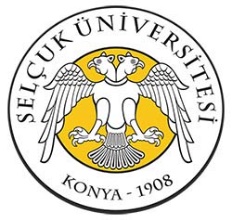 İÇ TETKİK RAPORU FORMUDoküman NoSÜ-KYS-BİDB-FRM-24İÇ TETKİK RAPORU FORMUYayın Tarihi01.02.2018İÇ TETKİK RAPORU FORMURevizyon Tarihi/No00İÇ TETKİK RAPORU FORMUSayfa No1-1Tetkik Tarihi:Rapor No:Tetkik Edilen Bölüm: Tetkik Edilen Bölüm: Tetkik Sebebi:Tetkik Sebebi:Açılış Toplantısına Katılanlar:Açılış Toplantısına Katılanlar:Kapanış Toplantısına Katılanlar:Kapanış Toplantısına Katılanlar:Referans Dokümanlar:Referans Dokümanlar:Tespit Edilen Sonuçlar:Tetkik Sonucu Bölümlerin Değerlendirmesi:Tetkik Sonucu Bölümlerin Değerlendirmesi:Tetkik Sonucu Bölümlerin Değerlendirmesi:Puanların değerlendirilmesi aşağıdaki şekildedir.Puanların değerlendirilmesi aşağıdaki şekildedir.Puanların değerlendirilmesi aşağıdaki şekildedir.√: Uygulama ve Bilgi Tam/: Kısmen UygulamaX: Uygulama veya Bilgi Tam DeğilTakip Tetkik Tarihi:Takip Tetkik Tarihi:Takip Tetkik Tarihi:Takip Tetkik Tarihi:Takip Tetkik Tarihi:Takip Tetkik Tarihi:Takip Tetkik Tarihi:Takip Tetkik Tarihi:Takip Tetkik Sonucu:Takip Tetkik Sonucu:YeterliYeterliYetersizYetersizBaş TetkikçiBaş TetkikçiBaş TetkikçiBaş TetkikçiBaş TetkikçiBaş TetkikçiBaş TetkikçiBaş TetkikçiAd- Soyad: İmza: İmza: İmza: Hazırlayan Kalite Yönetim TemsilcisiOnaylayan Daire BaşkanıSayfa No1/1Abdullah BAŞOĞULKaan Doğan ERDOĞANSayfa No1/1